GULBENES NOVADA DOMES LĒMUMSGulbenēPar Gulbenes novada pašvaldības dzīvokļu jautājumu komisijas izveidi, sastāva un nolikuma apstiprināšanu	Saskaņā ar Pašvaldību likuma 4.panta pirmās daļas 10.punktu viena no pašvaldības autonomajām funkcijām ir sniegt iedzīvotājiem palīdzību mājokļa jautājumu risināšanā, kā arī veicināt dzīvojamā fonda veidošanu, uzturēšanu un modernizēšanu. Lai nodrošinātu minētās autonomās funkcijas izpildi, Gulbenes novada pašvaldības dome (turpmāk – dome) ir izveidojusi Sociālo un veselības jautājumu komiteju, kuras kompetencē ir sagatavot izskatīšanai domes sēdē jautājumus par sociālo palīdzību, palīdzību dzīvokļu jautājumu risināšanā, dzīvojamo telpu izmantošanu, veselības aprūpi un aizsardzību. Ņemot vērā lielo noslodzi un izskatāmo jautājumu, kas attiecas uz palīdzību dzīvokļu jautājumu risināšanā un dzīvojamo telpu izmantošanu, skaitu, ir nepieciešams izveidot Gulbenes novada pašvaldības dzīvokļu jautājumu komisiju, kuras kompetencē no 2024.gada 1.janvāra būs nodrošināt un uzraudzīt ar Gulbenes novada pašvaldības palīdzību dzīvokļu jautājumu risināšanā saistītos jautājumus.	Pašvaldību likuma 53.panta pirmā daļa nosaka, ka, lai iesaistītu sabiedrību atsevišķu pašvaldības funkciju vai uzdevumu pildīšanā, pašvaldība var izveidot konsultatīvās padomes un komisijas. Konsultatīvās padomes vai komisijas sastāvā var iekļaut domes deputātus. Savukārt Pašvaldību likuma 53.panta otrā daļa nosaka, ka konsultatīvās padomes vai komisijas izveidošanas nepieciešamību, kā arī kompetenci, sastāvu un darba organizāciju nosaka likums, domes lēmums vai domes pieņemts nolikums. 	Pašvaldību likuma 50.panta pirmā daļa nosaka, ka dome un pašvaldības administrācija iekšējos normatīvos aktus izdod likumā noteiktajā kārtībā.Valsts pārvaldes iekārtas likuma 73.panta pirmās daļas 1.punkts nosaka, ka publiskas personas orgāns un amatpersona savas kompetences ietvaros var izdot iekšējos normatīvos aktus par iestādes, iestādes izveidotās koleģiālās institūcijas vai struktūrvienības uzbūvi un darba organizāciju (nolikums, reglaments).Saskaņā ar likuma “Par interešu konflikta novēršanu valsts amatpersonu darbībā” 8.1 panta ceturto prim daļu, ja amatpersona (institūcija), kas ieceļ, ievēlē vai apstiprina personu valsts amatpersonas amatā, ir tā pati, kura saskaņā ar šā likuma 7.panta attiecīgās daļas noteikumiem lemj par atļauju savienot valsts amatpersonas amatu ar citiem amatiem, pamatojoties uz personas sniegto informāciju, jautājumu par atļauju savienot amatus izlemj, arī ieceļot, ievēlot vai apstiprinot personu attiecīgajā amatā. Šādā gadījumā nav nepieciešamas citas atļaujas attiecīgo amatu savstarpējai savienošanai. Šā panta piektajā daļā minētos jautājumus izvērtē un atspoguļo lēmumā par iecelšanu, ievēlēšanu vai apstiprināšanu amatā. Amatu savienošanas atļauju var atcelt saskaņā ar šā panta sesto daļu.Izvērtējot Gunas Švikas amatu savienošanu, konstatējams, ka viņa var savstarpēji savienot šādus amatus Gulbenes novada pašvaldībā – Gulbenes novada pašvaldības dzīvokļu jautājumu komisijas locekles, Gulbenes novada pašvaldības domes priekšsēdētāja vietnieces, Gulbenes novada pašvaldības ūdenssaimniecības pakalpojumu attīstības veicināšanas komisijas priekšsēdētājas amatus, pamatojoties uz likuma “Par interešu konflikta novēršanu valsts amatpersonu darbībā” 4.panta pirmās daļas 14.punktu un otro daļu, 7.panta ceturtās daļas 2.punkta b) apakšpunktu, 7.panta sestās daļas 2.punktu.Pamatojoties uz likuma “Par interešu konflikta novēršanu valsts amatpersonu darbībā” 8.1 panta piektās daļas 1.punktu un 2.punktu, izvērtējot konstatētos faktiskos apstākļus, secināms, ka Gunas Švikas amatu savienošana nerada interešu konflikta situāciju, nav pretrunā ar valsts amatpersonām saistošām ētikas normām, kā arī nekaitē valsts amatpersonas tiešo pienākumu veikšanai.Izvērtējot Jāņa Antaņeviča amatu savienošanu, konstatējams, ka viņš var savstarpēji savienot šādus amatus Gulbenes novada pašvaldībā – Gulbenes novada pašvaldības dzīvokļu jautājumu komisijas locekļa, Gulbenes novada sociālā dienesta vadītāja, Gulbenes novada pašvaldības īpašuma novērtēšanas un izsoļu komisijas locekļa amatus, pamatojoties uz likuma “Par interešu konflikta novēršanu valsts amatpersonu darbībā” 4.panta pirmās daļas 16.punktu un otro daļu, 7.panta ceturtās daļas 2.punkta b) apakšpunktu, 7.panta sestās daļas 2.punktu. Pamatojoties uz likuma “Par interešu konflikta novēršanu valsts amatpersonu darbībā” 8.1 panta piektās daļas 1.punktu un 2.punktu, izvērtējot konstatētos faktiskos apstākļus, secināms, ka Jāņa Antaņeviča amatu savienošana nerada interešu konflikta situāciju, nav pretrunā ar valsts amatpersonām saistošām ētikas normām, kā arī nekaitē valsts amatpersonas tiešo pienākumu veikšanai. Izvērtējot Ginta Āboliņa amatu savienošanu, konstatējams, ka viņš var savstarpēji savienot šādus amatus Gulbenes novada pašvaldībā – Gulbenes novada pašvaldības dzīvokļu jautājumu komisijas locekļa, Gulbenes novada Gulbenes pilsētas pārvaldes vadītāja, Gulbenes sadarbības teritorijas civilās aizsardzības komisijas locekļa, Gulbenes novada pašvaldības ūdenssaimniecības pakalpojumu attīstības veicināšanas komisijas locekļa amatus, pamatojoties uz likuma “Par interešu konflikta novēršanu valsts amatpersonu darbībā” 4.panta pirmās daļas 14.punktu un otro daļu, 7.panta ceturtās daļas 2.punkta b) apakšpunktu, 7.panta sestās daļas 2.punktu. Pamatojoties uz likuma “Par interešu konflikta novēršanu valsts amatpersonu darbībā” 8.1 panta piektās daļas 1.punktu un 2.punktu, izvērtējot konstatētos faktiskos apstākļus, secināms, ka Ginta Āboliņa amatu savienošana nerada interešu konflikta situāciju, nav pretrunā ar valsts amatpersonām saistošām ētikas normām, kā arī nekaitē valsts amatpersonas tiešo pienākumu veikšanai. Izvērtējot Jura Duļbinska amatu savienošanu, konstatējams, ka viņš var savstarpēji savienot šādus amatus Gulbenes novada pašvaldībā – Gulbenes novada pašvaldības dzīvokļu jautājumu komisijas locekļa, Gulbenes novada Stradu pagasta pārvaldes vadītāja, Gulbenes novada pašvaldības īpašuma novērtēšanas un izsoļu komisijas locekļa amatus, pamatojoties uz likuma “Par interešu konflikta novēršanu valsts amatpersonu darbībā” 4.panta pirmās daļas 14.punktu un otro daļu, 7.panta ceturtās daļas 2.punkta b) apakšpunktu, 7.panta sestās daļas 2.punktu.Pamatojoties uz likuma “Par interešu konflikta novēršanu valsts amatpersonu darbībā” 8.1 panta piektās daļas 1.punktu un 2.punktu, izvērtējot konstatētos faktiskos apstākļus, secināms, ka Jura Duļbinska amatu savienošana nerada interešu konflikta situāciju, nav pretrunā ar valsts amatpersonām saistošām ētikas normām, kā arī nekaitē valsts amatpersonas tiešo pienākumu veikšanai. Izvērtējot Laumas Silaunieces amatu savienošanu, konstatējams, ka viņa var savstarpēji savienot šādus amatus Gulbenes novada pašvaldībā – Gulbenes novada pašvaldības dzīvokļu jautājumu komisijas locekles un Gulbenes novada Centrālās pārvaldes Juridiskās un personālvadības nodaļas juristes amatus, pamatojoties uz likuma “Par interešu konflikta novēršanu valsts amatpersonu darbībā” 4.panta otro daļu, 7.panta sestās daļas 2.punktu.Pamatojoties uz likuma “Par interešu konflikta novēršanu valsts amatpersonu darbībā” 8.1 panta piektās daļas 1.punktu un 2.punktu, izvērtējot konstatētos faktiskos apstākļus, secināms, ka Laumas Silaunieces amatu savienošana nerada interešu konflikta situāciju, nav pretrunā ar valsts amatpersonām saistošām ētikas normām, kā arī nekaitē valsts amatpersonas tiešo pienākumu veikšanai. Izvērtējot Montas Ķelles amatu savienošanu, konstatējams, ka viņa var savstarpēji savienot šādus amatus Gulbenes novada pašvaldībā – Gulbenes novada pašvaldības dzīvokļu jautājumu komisijas locekles, Gulbenes novada Centrālās pārvaldes Īpašumu pārraudzības nodaļas nekustamā īpašuma speciālistes, Gulbenes novada pašvaldības lauksaimniecības zemes darījumu izvērtēšanas komisijas locekles, Gulbenes novada pašvaldības mantas iznomāšanas komisijas priekšsēdētāja vietnieces amatus, pamatojoties uz likuma “Par interešu konflikta novēršanu valsts amatpersonu darbībā” 4.panta otro daļu, 7.panta sestās daļas 2.punktu.Pamatojoties uz likuma “Par interešu konflikta novēršanu valsts amatpersonu darbībā” 8.1 panta piektās daļas 1.punktu un 2.punktu, izvērtējot konstatētos faktiskos apstākļus, secināms, ka Montas Ķelles amatu savienošana nerada interešu konflikta situāciju, nav pretrunā ar valsts amatpersonām saistošām ētikas normām, kā arī nekaitē valsts amatpersonas tiešo pienākumu veikšanai. 	Ņemot vērā minēto un pamatojoties uz Pašvaldību likuma 4.panta pirmās daļas 10.punktu, 50.panta pirmo daļu, 53.panta pirmo un otro daļu, Valsts pārvaldes iekārtas likuma 73.panta pirmās daļas 1.punktu, likuma “Par interešu konflikta novēršanu valsts amatpersonu darbībā” 4.panta pirmās daļas 14.punktu un 16.punktu un otro daļu, 7.panta ceturtās daļas 2.punkta b) apakšpunktu un sestās daļas 2.punktu, 8.1 panta ceturto prim daļu, piektās daļas 1.punktu un 2.punktu un Sociālās un veselības jautājumu komitejas ieteikumu, atklāti balsojot PAR –___, PRET - ___; ATTURAS –___, Gulbenes novada pašvaldības dome NOLEMJ:IZVEIDOT Gulbenes novada pašvaldības dzīvokļu jautājumu komisiju.APSTIPRINĀT Gulbenes novada pašvaldības dzīvokļu jautājumu komisiju šādā septiņu locekļu sastāvā:Anatolijs Savickis – Gulbenes novada pašvaldības domes deputāts;Guna Švika – Gulbenes novada pašvaldības domes priekšsēdētāja vietniece;Jānis Antaņevičs – Gulbenes novada sociālā dienesta vadītājs;Gints Āboliņš – Gulbenes novada Gulbenes pilsētas pārvaldes vadītājs;Juris Duļbinskis – Gulbenes novada Stradu pagasta pārvaldes vadītājs;Lauma Silauniece – Gulbenes novada Centrālās pārvaldes Juridiskās un personālvadības nodaļas juriste;Monta Ķelle – Gulbenes novada Centrālās pārvaldes Īpašumu pārraudzības nodaļas nekustamā īpašuma speciāliste.ATĻAUT Gunai Švikai savstarpēji savienot šādus amatus Gulbenes novada pašvaldībā – Gulbenes novada pašvaldības dzīvokļu jautājumu komisijas locekles, Gulbenes novada pašvaldības domes priekšsēdētāja vietnieces un Gulbenes novada pašvaldības ūdenssaimniecības pakalpojumu attīstības veicināšanas komisijas priekšsēdētājas amatus. ATĻAUT Jānim Antaņevičam savstarpēji savienot šādus amatus Gulbenes novada pašvaldībā – Gulbenes novada pašvaldības dzīvokļu jautājumu komisijas locekļa, Gulbenes novada sociālā dienesta vadītāja un Gulbenes novada pašvaldības īpašuma novērtēšanas un izsoļu komisijas locekļa amatus. ATĻAUT Gintam Āboliņam savstarpēji savienot šādus amatus Gulbenes novada pašvaldībā – Gulbenes novada pašvaldības dzīvokļu jautājumu komisijas locekļa, Gulbenes novada Gulbenes pilsētas pārvaldes vadītāja, Gulbenes sadarbības teritorijas civilās aizsardzības komisijas locekļa un Gulbenes novada pašvaldības ūdenssaimniecības pakalpojumu attīstības veicināšanas komisijas locekļa amatus.ATĻAUT Jurim Duļbinskim savstarpēji savienot šādus amatus Gulbenes novada pašvaldībā – Gulbenes novada pašvaldības dzīvokļu jautājumu komisijas locekļa, Gulbenes novada Stradu pagasta pārvaldes vadītāja un Gulbenes novada pašvaldības īpašuma novērtēšanas un izsoļu komisijas locekļa amatus.ATĻAUT Laumai Silauniecei savstarpēji savienot šādus amatus Gulbenes novada pašvaldībā – Gulbenes novada pašvaldības dzīvokļu jautājumu komisijas locekles un Gulbenes novada Centrālās pārvaldes Juridiskās un personālvadības nodaļas juristes amatus. ATĻAUT Montai Ķellei savstarpēji savienot šādus amatus Gulbenes novada pašvaldībā – Gulbenes novada pašvaldības dzīvokļu jautājumu komisijas locekles, Gulbenes novada Centrālās pārvaldes Īpašumu pārraudzības nodaļas nekustamā īpašuma speciālistes, Gulbenes novada pašvaldības lauksaimniecības zemes darījumu izvērtēšanas komisijas locekles un Gulbenes novada pašvaldības mantas iznomāšanas komisijas priekšsēdētāja vietnieces amatus. UZDOT Gulbenes novada Centrālās pārvaldes Juridiskajai un personālvadības nodaļai pēc lēmuma spēkā stāšanās informēt Valsts ieņēmumu dienestu par valsts amatpersonas statusa iegūšanu.APSTIPRINĀT Gulbenes novada pašvaldības dzīvokļu jautājumu komisijas nolikumu (skatīt pielikumu).Lēmums stājas spēkā 2024.gada 1.janvārī. Gulbenes novada domes priekšsēdētājs						A. CaunītisPielikums Gulbenes novada domes 30.11.2023. lēmumam Nr. GND/2023/____(protokols Nr. ;.p)Gulbenē2023.gada 30.novembrī			            	Nr. GND/IEK/2023/______Gulbenes novada pašvaldības dzīvokļu jautājumu komisijas nolikumsIzdots saskaņā ar Valsts pārvaldes iekārtas likuma 73.panta pirmās daļas 1.punktu un Pašvaldību likuma 50.panta pirmo daļuVispārīgie jautājumiGulbenes novada pašvaldības dzīvokļu jautājumu komisijas nolikums (turpmāk – nolikums) nosaka Gulbenes novada pašvaldības dzīvokļu jautājumu komisijas (turpmāk – komisija) izveidošanas un darba organizācijas kārtību, struktūru, kompetenci un atbildību. Komisija ir pastāvīga Gulbenes novada pašvaldības domes (turpmāk – dome) izveidota institūcija, kas atbilstoši normatīvo tiesību aktu prasībām un nolikumam nodrošina un uzrauga ar Gulbenes novada pašvaldības (turpmāk – pašvaldība) palīdzību dzīvokļu jautājumu risināšanā (turpmāk – palīdzība) saistītos jautājumus. Komisija tiek izveidota, reorganizēta vai likvidēta ar domes lēmumu. Komisijai ir noteikta parauga veidlapa. Komisija nolikumā noteiktos uzdevumus veic patstāvīgi, nepieciešamības gadījumā sadarbojoties ar valsts un citu pašvaldību institūcijām un iestādēm, kā arī attiecīgās nozares speciālistiem. Komisija savā darbībā ievēro normatīvos tiesību aktus, domes lēmumus, domes priekšsēdētāja, domes priekšsēdētāja prombūtnes laikā domes priekšsēdētāja vietnieka un pašvaldības izpilddirektora tiesiskus rīkojumus.Komisijas kompetenceKomisijai ir šādi pienākumi:pieņemt lēmumus par:personas reģistrēšanu vai atteikumu reģistrēt personu palīdzības reģistrā;personas izslēgšanu no palīdzības reģistra;palīdzības sniegšanu, nereģistrējot personu palīdzības reģistrā;  sociālā dzīvokļa, kurš neatrodas sociālajā dzīvojamā mājā, statusa noteikšanu vai atcelšanu dzīvojamai telpai;dzīvojamās telpas izīrēšanu vai atteikumu izīrēt dzīvojamo telpu; dzīvojamās telpas īres līguma pagarināšanu vai atteikumu pagarināt dzīvojamās telpas īres līgumu;dzīvojamās telpas īres līguma noslēgšanu ar īrnieka ģimenes locekli īrnieka nāves gadījumā;citiem jautājumiem normatīvajos tiesību aktos noteiktajos gadījumos; ierosināt domei lemt par kvalificētam speciālistam izīrējamās dzīvojamās telpas un sociālās dzīvojamās mājas statusa noteikšanu vai atcelšanu;pārstāvēt komisiju domes komiteju un domes sēdēs; atbilstoši kompetencei izstrādāt domes saistošos noteikumus un nolikumu, to grozījumus;atbilstoši kompetencei izskatīt un sniegt atbildes uz citiem fizisko un juridisko personu iesniegumiem.Komisijai ir šādas tiesības:pieprasīt un saņemt no valsts un citu pašvaldību institūcijām un iestādēm, fiziskām un juridiskām personām nepieciešamo informāciju komisijas kompetencē esošo jautājumu izskatīšanai; uzaicināt uz komisijas sēdi pašvaldības administrācijas un pašvaldības kapitālsabiedrības speciālistus un personu, kas iesniedza iesniegumu, ja tās uzklausīšanu nosaka normatīvie tiesību akti;  atlikt iesnieguma izskatīšanu līdz papildu apstākļu noskaidrošanai, par to personai paziņojot normatīvajos tiesību aktos noteiktajā kārtībā; uzdot dzīvojamās telpas pārvaldītājam un/vai apsaimniekotājam veikt dzīvojamās telpas apsekošanu un novērtēšanu, piedalīties tajā; ierosināt dzīvojamās telpas pārvaldītājam un/vai apsaimniekotājam izbeigt dzīvojamās telpas īres līgumu, ja ir kļuvuši zināmi apstākļi, kas ir par pamatu dzīvojamās telpas īres līguma izbeigšanai;sniegt domei atzinumus un priekšlikumus citu komisijas kompetencē esošo jautājumu risināšanā. Komisijas struktūra un darba organizācijaKomisiju sastāvu apstiprina ar domes lēmumu. Komisijas sastāvā iekļauj septiņus komisijas locekļus, no kuriem viens ir:Gulbenes novada pašvaldības domes Sociālo un veselības jautājumu komitejas priekšsēdētājs;Gulbenes novada pašvaldības domes Attīstības un tautsaimniecības komitejas priekšsēdētājs;Gulbenes novada sociālā dienesta vadītājs;Gulbenes novada Gulbenes pilsētas pārvaldes vadītājs;Gulbenes novada pagasta pārvaldes vadītājs; Gulbenes novada Centrālās pārvaldes Juridiskās un personālvadības nodaļas pārstāvis;Gulbenes novada Centrālās pārvaldes Īpašumu pārraudzības nodaļas pārstāvis.Komisijas priekšsēdētāju un komisijas priekšsēdētāja vietnieku komisijas locekļi ievēlē no sava vidus ar vienkāršu balsu vairākumu. Komisijas sekretāra pienākumus pilda Gulbenes novada sociālā dienesta speciālists dzīvokļu jautājumos. Komisijas priekšsēdētājs:plāno, organizē un vada komisijas darbu atbilstoši normatīvo tiesību aktu prasībām;sasauc un vada komisijas sēdes, apstiprina sēžu darba kārtību;kontrolē komisijas pieņemto lēmumu izpildi;bez īpaša pilnvarojuma pārstāv komisiju domes komiteju un domes sēdēs, attiecībās ar valsti, citām pašvaldībām, fiziskām un juridiskām personām;organizē un nodrošina domei iesniedzamo lēmumprojektu, atzinumu un priekšlikumu sagatavošanu jautājumos, kas ir komisijas kompetencē;paraksta komisijas lēmumus, sēžu protokolus un citus komisijas sagatavotos dokumentus;ne retāk kā reizi gadā domes Sociālo un veselības jautājumu komitejai sniedz pārskatu par komisijas darbu iepriekšējā gadā. Komisijas priekšsēdētāja vietnieks:pilda komisijas priekšsēdētāja pienākumus komisijas priekšsēdētāja prombūtnes laikā;atbilstoši komisijas priekšsēdētāja norādījumiem veic citus uzdevumus komisijas darbības nodrošināšanai.Komisijas locekļi:piedalās komisijas sēdēs;pieņem lēmumus balsojot;sniedz priekšlikumus komisijas darba uzlabošanai. Komisijas sekretārs: kārto komisijas lietvedību un organizē komisijas sēdes (saskaņā ar komisijas priekšsēdētāja norādījumiem pieaicina personas, kuru piedalīšanās komisijas sēdēs ir nepieciešama, sagatavo sēžu darba kārtību, izziņo komisijas sēžu laiku, vietu un darba kārtību, veic dokumentu apstrādi, protokolē komisijas sēžu gaitu, nodrošina komisijas pieņemto lēmumu izsniegšanu vai nosūtīšanu);atbild par komisijas dokumentu glabāšanu, izmantošanu un pieejamību līdz nodošanai arhīvā;sagatavo komisijas darba pārskatus; atbilstoši komisijas priekšsēdētāja norādījumiem veic citus uzdevumus komisijas darbības nodrošināšanai.Komisija savu darbu organizē klātienes sēdēs, kuras tiek sasauktas ne retāk kā reizi mēnesī. Komisijas sekretārs izziņo komisijas sēdes norises vietu, laiku un darba kārtību,  elektroniski nosūtot komisijas locekļiem sēdes darba kārtības materiālus, ne vēlāk kā trīs darba dienas pirms komisijas sēdes. Komisijas sekretārs publicē komisijas sēdes norises vietu, laiku un darba kārtību ne vēlāk kā trīs darba dienas pirms tās norises pašvaldības oficiālajā tīmekļvietnē, ievērojot normatīvajos tiesību aktos noteiktos informācijas pieejamības ierobežojumus. Komisijas loceklis vai uzaicinātā persona nepieciešamības gadījumā komisijas sēdē var piedalīties attālināti, izmantojot tiešsaistes videokonferences sarunu rīku, par to komisijas priekšsēdētājam vai sekretāram paziņojot vismaz vienu stundu pirms komisijas sēdes sākuma. Komisijas sēdes sastāv no atklātās un slēgtās daļas. Slēgtajā sēdes daļā izskata jautājumus, kuros atbilstoši normatīvo tiesību aktu prasībām ietverta ierobežotas pieejamības informācija. Komisijas sēdes tiek protokolētas. Komisijas sēdes protokolā jāieraksta:sēdes norises vieta un laiks;sēdes atklāšanas un slēgšanas laiks;sēdes darba kārtība;sēdes vadītāja un protokolētāja vārds un uzvārds;sēdē piedalījušos un klāt neesošo komisijas locekļu vārds un uzvārds;uzaicināto personu vārds un uzvārds;sēdē piedalījušos citu personu vārds un uzvārds;īsa izskatāmā jautājuma būtība;komisijas locekļu viedokļi, argumenti, iebildumi, priekšlikumi;nolikuma 22.6. un 22.7.apakšpunktā noteikto personu viedokļi un argumenti, ja tās uzstājas komisijas sēdē;komisijas locekļu balsojums;pieņemtie lēmumi;komisijas locekļu izteiktie viedokļi nolikuma 27.punktā noteiktajā gadījumā. Komisijas sēdes protokolu paraksta komisijas priekšsēdētājs un sekretārs. Komisijas sēdes protokolu ne vēlāk kā trīs darba dienu laikā pēc tā parakstīšanas publicē pašvaldības oficiālajā tīmekļvietnē, ievērojot normatīvajos tiesību aktos noteiktos informācijas pieejamības ierobežojumus.Komisija ir lemttiesīga, ja komisijas sēdē piedalās vairāk nekā puse no komisijas locekļiem.Komisija, atklāti balsojot, pieņem lēmumus ar vienkāršu balsu vairākumu. Katram komisijas loceklim ir viena balss. Balsīm sadaloties vienādi, izšķirošā ir komisijas priekšsēdētāja balss. Komisijas loceklim, kurš nepiekrīt komisijas lēmumam, ir tiesības pēc balsošanas izteikt savu viedokli, kas tiek ierakstīts komisijas sēdes protokolā. Komisijas pieņemtos lēmumus, atzinumus un priekšlikumus paraksta komisijas priekšsēdētājs.Komisijas lēmumi tiek nodoti izpildei pašvaldības administrācijas iestādēm vai kapitālsabiedrībai atbilstoši to kompetencei. Komisijas loceklim ne vēlāk kā vienu darba dienu pirms noteiktās komisijas sēdes ir pienākums informēt komisijas priekšsēdētāju par prombūtni vai citiem apstākļiem, kuru dēļ komisijas loceklis nevar piedalīties komisijas sēdē. Komisijas priekšsēdētājs slēdz komisijas sēdi, neuzsākot jautājumu izskatīšanu, ja uz sēdi ieradusies mazāk kā puse no komisijas locekļiem. Atkārtota komisijas sēde tiek sasaukta ne vēlāk kā piecu darba dienu laikā darba kārtībā iekļauto jautājumu izskatīšanai. Komisijas locekļi ir valsts amatpersonas likuma “Par interešu konflikta novēršanu valsts amatpersonu darbībā” izpratnē. Komisijas atbildībaKomisija ir atbildīga par pieņemto lēmumu tiesiskumu. Katrs komisijas loceklis ir atbildīgs par komisijas pienākumu izpildi, kā arī par ierobežotas pieejamības informācijas neizpaušanu. Komisijas loceklis, kas tieši vai netieši ir ieinteresēts kāda jautājuma izskatīšanā, nav tiesīgs piedalīties konkrētā jautājuma izskatīšanā un lēmuma pieņemšanā. Noslēguma jautājums Nolikums stājas spēkā 2024.gada 1.janvārī. Gulbenes novada domes priekšsēdētājs						A. Caunītis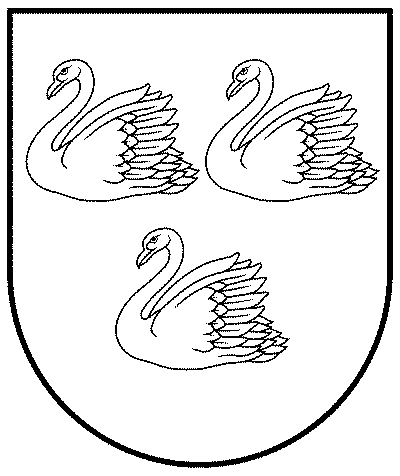 GULBENES NOVADA PAŠVALDĪBAReģ.Nr.90009116327Ābeļu iela 2, Gulbene, Gulbenes nov., LV-4401Tālrunis 64497710, mob.26595362, e-pasts; dome@gulbene.lv, www.gulbene.lv2023.gada 30.novembrī   Nr. GND/2023/___                                          (protokols Nr.;.p)